Hut Nursery & Pre-School Registration form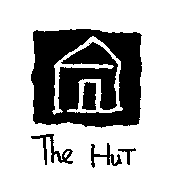 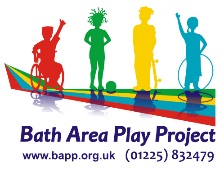 Basic details – date completed _________________People other than parent authorised to collect the child (must be over 18 years of age)Personal details of childDoes your child have any special dietary needs, allergies or preferences? Yes/No (delete)How would you describe your child's ethnicity or cultural background? Are there any festivals or special occasions celebrated in your culture that your child will be taking part in and that you would like to see acknowledged and celebrated while he/she is in our setting?If English is not the main language spoken at home, will this be your child's first experience of being in an English-speaking environment? Yes/No (delete)If so, discuss and agree with the key person how you will support your child when settling-in:Does your child attend any other Early Years Setting?  Yes / No (delete)Does your child have any special needs or disabilities? Yes/No (delete)Are any of the following in place for the child: Early Years Action?						Yes/No (delete)Early Years Action Plus?					Yes/No (delete)EHC Plan / SEND						Yes/No (delete)What special support will he/she require in our setting? What other information is it important for us to know about your child? For example, what they like, or what fears they may have, any special words they use, or what comforter they may need and when.Names of any other professionals involved with child:NB If the child has a child protection plan, make a note here, but do not include details. Ensure these are obtained from the social care worker named above and keep these securely in the child's file.To be completed by the key person/managerEqualities monitoring form – to be completed by the providerEthnicity, where collected, should be recorded according to the following categories:A child’s learning difficulties and disabilities status should be recorded according to the following categories:Providers should refer to the SEN Code of Practice for an explanation of the terms above.Name of childName of childName of childName of childName of childDate of birthName known as Name known as Name known as Name known as Name known as Gender (male or female)Gender (male or female)Name of parent(s) with where the child lives Name of parent(s) with where the child lives Name of parent(s) with where the child lives Name of parent(s) with where the child lives Name of parent(s) with where the child lives Name of parent(s) with where the child lives Name of parent(s) with where the child lives Name of parent(s) with where the child lives Name of parent(s) with where the child lives Parent 1 & Email addressParent 1 & Email addressParent 1 & Email addressParent 1 & Email addressDoes this parent have parental responsibility? Yes/No (delete)Does this parent have parental responsibility? Yes/No (delete)Does this parent have parental responsibility? Yes/No (delete)Does this parent have parental responsibility? Yes/No (delete)Does this parent have parental responsibility? Yes/No (delete)Does this parent have parental responsibility? Yes/No (delete)Does this parent have parental responsibility? Yes/No (delete)Does this parent have parental responsibility? Yes/No (delete)Does this parent have parental responsibility? Yes/No (delete)Parent 2 & Email addressParent 2 & Email addressParent 2 & Email addressParent 2 & Email addressDoes this parent have parental responsibility? Yes/No (delete)Does this parent have parental responsibility? Yes/No (delete)Does this parent have parental responsibility? Yes/No (delete)Does this parent have parental responsibility? Yes/No (delete)Does this parent have parental responsibility? Yes/No (delete)Does this parent have parental responsibility? Yes/No (delete)Does this parent have parental responsibility? Yes/No (delete)Does this parent have parental responsibility? Yes/No (delete)Does this parent have parental responsibility? Yes/No (delete)AddressAddressTelephoneTelephoneName of parent with whom the child does not live (where applicable)Name of parent with whom the child does not live (where applicable)Name of parent with whom the child does not live (where applicable)Name of parent with whom the child does not live (where applicable)Name of parent with whom the child does not live (where applicable)Name of parent with whom the child does not live (where applicable)Name of parent with whom the child does not live (where applicable)Name of parent with whom the child does not live (where applicable)Name of parent with whom the child does not live (where applicable)Does this parent have parental responsibility? Yes/No (delete)Does this parent have parental responsibility? Yes/No (delete)Does this parent have parental responsibility? Yes/No (delete)Does this parent have parental responsibility? Yes/No (delete)Does this parent have parental responsibility? Yes/No (delete)Does this parent have parental responsibility? Yes/No (delete)Does this parent have parental responsibility? Yes/No (delete)Does this parent have parental responsibility? Yes/No (delete)Does this parent have parental responsibility? Yes/No (delete)Address Address TelephoneTelephoneTelephoneTelephoneTelephoneDoes this parent have legal access to the child? Yes/No (delete)Does this parent have legal access to the child? Yes/No (delete)Does this parent have legal access to the child? Yes/No (delete)Does this parent have legal access to the child? Yes/No (delete)Does this parent have legal access to the child? Yes/No (delete)Does this parent have legal access to the child? Yes/No (delete)Does this parent have legal access to the child? Yes/No (delete)Does this parent have legal access to the child? Yes/No (delete)Does this parent have legal access to the child? Yes/No (delete)Emergency contact details – name of someone other than yourself, we can contact if an emergency and we cannot get hold of youEmergency contact details – name of someone other than yourself, we can contact if an emergency and we cannot get hold of youEmergency contact details – name of someone other than yourself, we can contact if an emergency and we cannot get hold of youEmergency contact details – name of someone other than yourself, we can contact if an emergency and we cannot get hold of youEmergency contact details – name of someone other than yourself, we can contact if an emergency and we cannot get hold of youEmergency contact details – name of someone other than yourself, we can contact if an emergency and we cannot get hold of youEmergency contact details – name of someone other than yourself, we can contact if an emergency and we cannot get hold of youEmergency contact details – name of someone other than yourself, we can contact if an emergency and we cannot get hold of youEmergency contact details – name of someone other than yourself, we can contact if an emergency and we cannot get hold of youPerson 1 - Work/daytime contact numberPerson 1 - Work/daytime contact numberPerson 1 - Work/daytime contact numberPerson 1 - Work/daytime contact numberPerson 1 - Work/daytime contact numberPerson 1 - Work/daytime contact numberPerson 2 - Work/daytime contact numberPerson 2 - Work/daytime contact numberPerson 2 - Work/daytime contact numberPerson 2 - Work/daytime contact numberPerson 2 - Work/daytime contact numberPerson 2 - Work/daytime contact numberAny other emergency contact numbersAny other emergency contact numbersAny other emergency contact numbersAny other emergency contact numbersAny other emergency contact numbersAny other emergency contact numbersNameNameNameTelephoneTelephoneTelephoneNameNameNameTelephoneTelephoneTelephoneName Relationship to childTelephoneName Relationship to childTelephoneWhat is the main religion in your family? What language(s) is/ are spoken at home Details Details Name 1RoleGP/ DoctorGP/ DoctorGP/ DoctorSurgeryTelephoneName 2RoleAgencyTelephoneName 3RoleAgencyTelephoneDo you have a health visitor?Do you have a health visitor?Yes/No (delete)Yes/No (delete)Yes/No (delete)Yes/No (delete)NameBased atBased atTelephoneDoes your family have a social care worker for any reason?Does your family have a social care worker for any reason?Does your family have a social care worker for any reason?Does your family have a social care worker for any reason?Yes/No (delete)Yes/No (delete)Name:Based at:Based at:Tel:What is the reason for the involvement of the social care department with your family?What is the reason for the involvement of the social care department with your family?What is the reason for the involvement of the social care department with your family?What is the reason for the involvement of the social care department with your family?What is the reason for the involvement of the social care department with your family?Date starting at Date starting at Hut Nursery & PreschoolDays and times of attendanceDays and times of attendanceDays and times of attendanceDays and times of attendanceAre any fees payable? If so, note hereAre any fees payable? If so, note hereAre any fees payable? If so, note hereAre any fees payable? If so, note hereName of key personName of key personName of key personName of key personAre immunisations up to date?Are immunisations up to date?Are immunisations up to date?Are immunisations up to date?Yes / No (delete)Yes / No (delete)Yes / No (delete)Has the settling-in process been agreed?Has the settling-in process been agreed?Has the settling-in process been agreed?Has the settling-in process been agreed?Yes / No (delete)Yes / No (delete)Yes / No (delete)If so, detail I consent for my child to receive any first aid treatment necessary and have sun cream applied whilst in the care of the Hut Nursery & Pre-school and to any photography or filming for the sole purpose of promotion through the BAPP website/social media and publicity purposes.I consent to my child being supervised to leave the setting to visit local parks and woodland on foot, to visit the post box, mobile library or travel on the bus to attend events or visit parks in Bath.I consent to sharing information with other professionals as required e.g. where a child has TAF/TAC meetings or Social Worker or joint meetings with Health VisitorsI understand that where my child receives funding, that I will pay the additional charges that are applied and understand that my child’s place has to be paid for regardless of whether I use it or not. I also understand that where I need to give notice, this must be one month in term time and that I will pay all outstanding fees before leaving or make arrangements to pay off any owed amounts.I consent for my child to receive any first aid treatment necessary and have sun cream applied whilst in the care of the Hut Nursery & Pre-school and to any photography or filming for the sole purpose of promotion through the BAPP website/social media and publicity purposes.I consent to my child being supervised to leave the setting to visit local parks and woodland on foot, to visit the post box, mobile library or travel on the bus to attend events or visit parks in Bath.I consent to sharing information with other professionals as required e.g. where a child has TAF/TAC meetings or Social Worker or joint meetings with Health VisitorsI understand that where my child receives funding, that I will pay the additional charges that are applied and understand that my child’s place has to be paid for regardless of whether I use it or not. I also understand that where I need to give notice, this must be one month in term time and that I will pay all outstanding fees before leaving or make arrangements to pay off any owed amounts.I consent for my child to receive any first aid treatment necessary and have sun cream applied whilst in the care of the Hut Nursery & Pre-school and to any photography or filming for the sole purpose of promotion through the BAPP website/social media and publicity purposes.I consent to my child being supervised to leave the setting to visit local parks and woodland on foot, to visit the post box, mobile library or travel on the bus to attend events or visit parks in Bath.I consent to sharing information with other professionals as required e.g. where a child has TAF/TAC meetings or Social Worker or joint meetings with Health VisitorsI understand that where my child receives funding, that I will pay the additional charges that are applied and understand that my child’s place has to be paid for regardless of whether I use it or not. I also understand that where I need to give notice, this must be one month in term time and that I will pay all outstanding fees before leaving or make arrangements to pay off any owed amounts.I consent for my child to receive any first aid treatment necessary and have sun cream applied whilst in the care of the Hut Nursery & Pre-school and to any photography or filming for the sole purpose of promotion through the BAPP website/social media and publicity purposes.I consent to my child being supervised to leave the setting to visit local parks and woodland on foot, to visit the post box, mobile library or travel on the bus to attend events or visit parks in Bath.I consent to sharing information with other professionals as required e.g. where a child has TAF/TAC meetings or Social Worker or joint meetings with Health VisitorsI understand that where my child receives funding, that I will pay the additional charges that are applied and understand that my child’s place has to be paid for regardless of whether I use it or not. I also understand that where I need to give notice, this must be one month in term time and that I will pay all outstanding fees before leaving or make arrangements to pay off any owed amounts.I consent for my child to receive any first aid treatment necessary and have sun cream applied whilst in the care of the Hut Nursery & Pre-school and to any photography or filming for the sole purpose of promotion through the BAPP website/social media and publicity purposes.I consent to my child being supervised to leave the setting to visit local parks and woodland on foot, to visit the post box, mobile library or travel on the bus to attend events or visit parks in Bath.I consent to sharing information with other professionals as required e.g. where a child has TAF/TAC meetings or Social Worker or joint meetings with Health VisitorsI understand that where my child receives funding, that I will pay the additional charges that are applied and understand that my child’s place has to be paid for regardless of whether I use it or not. I also understand that where I need to give notice, this must be one month in term time and that I will pay all outstanding fees before leaving or make arrangements to pay off any owed amounts.I consent for my child to receive any first aid treatment necessary and have sun cream applied whilst in the care of the Hut Nursery & Pre-school and to any photography or filming for the sole purpose of promotion through the BAPP website/social media and publicity purposes.I consent to my child being supervised to leave the setting to visit local parks and woodland on foot, to visit the post box, mobile library or travel on the bus to attend events or visit parks in Bath.I consent to sharing information with other professionals as required e.g. where a child has TAF/TAC meetings or Social Worker or joint meetings with Health VisitorsI understand that where my child receives funding, that I will pay the additional charges that are applied and understand that my child’s place has to be paid for regardless of whether I use it or not. I also understand that where I need to give notice, this must be one month in term time and that I will pay all outstanding fees before leaving or make arrangements to pay off any owed amounts.I consent for my child to receive any first aid treatment necessary and have sun cream applied whilst in the care of the Hut Nursery & Pre-school and to any photography or filming for the sole purpose of promotion through the BAPP website/social media and publicity purposes.I consent to my child being supervised to leave the setting to visit local parks and woodland on foot, to visit the post box, mobile library or travel on the bus to attend events or visit parks in Bath.I consent to sharing information with other professionals as required e.g. where a child has TAF/TAC meetings or Social Worker or joint meetings with Health VisitorsI understand that where my child receives funding, that I will pay the additional charges that are applied and understand that my child’s place has to be paid for regardless of whether I use it or not. I also understand that where I need to give notice, this must be one month in term time and that I will pay all outstanding fees before leaving or make arrangements to pay off any owed amounts.Signed by Parent 1Signed by Parent 1Signed by Parent 1Signed by Parent 2Key personKey personKey personManagerDateDateDateDate or first reviewWhite – BritishIrishTraveller of Irish HeritageGypsy/RomaAny other white backgroundMixed – White and Black White and Black AfricanWhite and AsianAny other mixed backgroundAsian or Asian BritishIndianPakistaniBangladeshiAny other Asian backgroundBlack or Black BritishAfricanAny other Black backgroundChineseChineseAny other ethnic backgroundPlease state __________________________________No special educational needEarly Years ActionEarly Years Action PlusEHCPlan